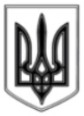 ЛИСИЧАНСЬКА МІСЬКА РАДАВИКОНАВЧИЙ КОМІТЕТР І Ш Е Н НЯ« 20 » 01. 2015 р.						  			 № 03м. ЛисичанськПро реєстрацію ГРОМАДСЬКОГОФОРМУВАННЯ З ОХОРОНИ ГРОМАДСЬКОГО ПОРЯДКУ«Громадська безпека» У МІСТІ ЛИСИЧАНСЬКУ	Розглянувши рішення загальних зборів про створення ГРОМАДСЬКОГО ФОРМУВАННЯ З ОХОРОНИ ГРОМАДСЬКОГО ПОРЯДКУ «Громадська безпека» У МІСТІ ЛИСИЧАНСЬКУ від 12.01.2015 року, керуючись ст. 6 Закону України від 22.06.2000 року за  № 1835-ІІІ «Про участь громадян в охороні громадського порядку і державного кордону» та ст. 38 Закону України «Про місцеве самоврядування в Україні», виконком Лисичанської міської радиВИРІШИВ:	1. Зареєструвати ГРОМАДСЬКЕ ФОРМУВАННЯ З ОХОРОНИ ГРОМАДСЬКОГО ПОРЯДКУ «Громадська безпека» У МІСТІ ЛИСИЧАНСЬКУ (далі – громадське формування).	2. Громадське формування набуває статусу юридичної особи з моменту його реєстрації у порядку, визначеному чинним законодавством.	3.  Відділу з питань внутрішньої політики, зв’язків з громадськістю та ЗМІ розмістити дане рішення на сайті Лисичанської міської ради.	4. Контроль за виконанням даного рішення покласти на керуючого справами Кірсанова І.М.Секретар міської ради					М.Л. Власов